МИНИСТЕРСТВО ТРАНСПОРТА РОССИЙСКОЙ ФЕДЕРАЦИИМИНИСТЕРСТВО ТРАНСПОРТА РОССИЙСКОЙ ФЕДЕРАЦИИМИНИСТЕРСТВО ТРАНСПОРТА РОССИЙСКОЙ ФЕДЕРАЦИИМИНИСТЕРСТВО ТРАНСПОРТА РОССИЙСКОЙ ФЕДЕРАЦИИМИНИСТЕРСТВО ТРАНСПОРТА РОССИЙСКОЙ ФЕДЕРАЦИИМИНИСТЕРСТВО ТРАНСПОРТА РОССИЙСКОЙ ФЕДЕРАЦИИМИНИСТЕРСТВО ТРАНСПОРТА РОССИЙСКОЙ ФЕДЕРАЦИИМИНИСТЕРСТВО ТРАНСПОРТА РОССИЙСКОЙ ФЕДЕРАЦИИМИНИСТЕРСТВО ТРАНСПОРТА РОССИЙСКОЙ ФЕДЕРАЦИИМИНИСТЕРСТВО ТРАНСПОРТА РОССИЙСКОЙ ФЕДЕРАЦИИМИНИСТЕРСТВО ТРАНСПОРТА РОССИЙСКОЙ ФЕДЕРАЦИИМИНИСТЕРСТВО ТРАНСПОРТА РОССИЙСКОЙ ФЕДЕРАЦИИМИНИСТЕРСТВО ТРАНСПОРТА РОССИЙСКОЙ ФЕДЕРАЦИИФедеральное агентство железнодорожного транспортаФедеральное агентство железнодорожного транспортаФедеральное агентство железнодорожного транспортаФедеральное агентство железнодорожного транспортаФедеральное агентство железнодорожного транспортаФедеральное агентство железнодорожного транспортаФедеральное агентство железнодорожного транспортаФедеральное агентство железнодорожного транспортаФедеральное агентство железнодорожного транспортаФедеральное агентство железнодорожного транспортаФедеральное агентство железнодорожного транспортаФедеральное агентство железнодорожного транспортаФедеральное агентство железнодорожного транспортаФедеральное государственное бюджетное образовательное учреждениевысшего образования"Дальневосточный государственный университет путей сообщения"(ДВГУПС)Федеральное государственное бюджетное образовательное учреждениевысшего образования"Дальневосточный государственный университет путей сообщения"(ДВГУПС)Федеральное государственное бюджетное образовательное учреждениевысшего образования"Дальневосточный государственный университет путей сообщения"(ДВГУПС)Федеральное государственное бюджетное образовательное учреждениевысшего образования"Дальневосточный государственный университет путей сообщения"(ДВГУПС)Федеральное государственное бюджетное образовательное учреждениевысшего образования"Дальневосточный государственный университет путей сообщения"(ДВГУПС)Федеральное государственное бюджетное образовательное учреждениевысшего образования"Дальневосточный государственный университет путей сообщения"(ДВГУПС)Федеральное государственное бюджетное образовательное учреждениевысшего образования"Дальневосточный государственный университет путей сообщения"(ДВГУПС)Федеральное государственное бюджетное образовательное учреждениевысшего образования"Дальневосточный государственный университет путей сообщения"(ДВГУПС)Федеральное государственное бюджетное образовательное учреждениевысшего образования"Дальневосточный государственный университет путей сообщения"(ДВГУПС)Федеральное государственное бюджетное образовательное учреждениевысшего образования"Дальневосточный государственный университет путей сообщения"(ДВГУПС)Федеральное государственное бюджетное образовательное учреждениевысшего образования"Дальневосточный государственный университет путей сообщения"(ДВГУПС)Федеральное государственное бюджетное образовательное учреждениевысшего образования"Дальневосточный государственный университет путей сообщения"(ДВГУПС)Федеральное государственное бюджетное образовательное учреждениевысшего образования"Дальневосточный государственный университет путей сообщения"(ДВГУПС)Федеральное государственное бюджетное образовательное учреждениевысшего образования"Дальневосточный государственный университет путей сообщения"(ДВГУПС)Федеральное государственное бюджетное образовательное учреждениевысшего образования"Дальневосточный государственный университет путей сообщения"(ДВГУПС)Федеральное государственное бюджетное образовательное учреждениевысшего образования"Дальневосточный государственный университет путей сообщения"(ДВГУПС)Федеральное государственное бюджетное образовательное учреждениевысшего образования"Дальневосточный государственный университет путей сообщения"(ДВГУПС)Федеральное государственное бюджетное образовательное учреждениевысшего образования"Дальневосточный государственный университет путей сообщения"(ДВГУПС)Федеральное государственное бюджетное образовательное учреждениевысшего образования"Дальневосточный государственный университет путей сообщения"(ДВГУПС)Федеральное государственное бюджетное образовательное учреждениевысшего образования"Дальневосточный государственный университет путей сообщения"(ДВГУПС)Федеральное государственное бюджетное образовательное учреждениевысшего образования"Дальневосточный государственный университет путей сообщения"(ДВГУПС)Федеральное государственное бюджетное образовательное учреждениевысшего образования"Дальневосточный государственный университет путей сообщения"(ДВГУПС)Федеральное государственное бюджетное образовательное учреждениевысшего образования"Дальневосточный государственный университет путей сообщения"(ДВГУПС)Федеральное государственное бюджетное образовательное учреждениевысшего образования"Дальневосточный государственный университет путей сообщения"(ДВГУПС)Байкало-Амурский институт железнодорожного транспорта - филиал федерального государственного бюджетного образовательного учреждения высшего образования «Дальневосточный государственный университет путей сообщения» в г. ТындеБайкало-Амурский институт железнодорожного транспорта - филиал федерального государственного бюджетного образовательного учреждения высшего образования «Дальневосточный государственный университет путей сообщения» в г. ТындеБайкало-Амурский институт железнодорожного транспорта - филиал федерального государственного бюджетного образовательного учреждения высшего образования «Дальневосточный государственный университет путей сообщения» в г. ТындеБайкало-Амурский институт железнодорожного транспорта - филиал федерального государственного бюджетного образовательного учреждения высшего образования «Дальневосточный государственный университет путей сообщения» в г. ТындеБайкало-Амурский институт железнодорожного транспорта - филиал федерального государственного бюджетного образовательного учреждения высшего образования «Дальневосточный государственный университет путей сообщения» в г. ТындеБайкало-Амурский институт железнодорожного транспорта - филиал федерального государственного бюджетного образовательного учреждения высшего образования «Дальневосточный государственный университет путей сообщения» в г. ТындеБайкало-Амурский институт железнодорожного транспорта - филиал федерального государственного бюджетного образовательного учреждения высшего образования «Дальневосточный государственный университет путей сообщения» в г. ТындеБайкало-Амурский институт железнодорожного транспорта - филиал федерального государственного бюджетного образовательного учреждения высшего образования «Дальневосточный государственный университет путей сообщения» в г. ТындеБайкало-Амурский институт железнодорожного транспорта - филиал федерального государственного бюджетного образовательного учреждения высшего образования «Дальневосточный государственный университет путей сообщения» в г. ТындеБайкало-Амурский институт железнодорожного транспорта - филиал федерального государственного бюджетного образовательного учреждения высшего образования «Дальневосточный государственный университет путей сообщения» в г. ТындеБайкало-Амурский институт железнодорожного транспорта - филиал федерального государственного бюджетного образовательного учреждения высшего образования «Дальневосточный государственный университет путей сообщения» в г. ТындеБайкало-Амурский институт железнодорожного транспорта - филиал федерального государственного бюджетного образовательного учреждения высшего образования «Дальневосточный государственный университет путей сообщения» в г. ТындеБайкало-Амурский институт железнодорожного транспорта - филиал федерального государственного бюджетного образовательного учреждения высшего образования «Дальневосточный государственный университет путей сообщения» в г. Тынде(БАмИЖТ - филиал ДВГУПС в г. Тынде)(БАмИЖТ - филиал ДВГУПС в г. Тынде)(БАмИЖТ - филиал ДВГУПС в г. Тынде)(БАмИЖТ - филиал ДВГУПС в г. Тынде)(БАмИЖТ - филиал ДВГУПС в г. Тынде)(БАмИЖТ - филиал ДВГУПС в г. Тынде)(БАмИЖТ - филиал ДВГУПС в г. Тынде)(БАмИЖТ - филиал ДВГУПС в г. Тынде)(БАмИЖТ - филиал ДВГУПС в г. Тынде)(БАмИЖТ - филиал ДВГУПС в г. Тынде)(БАмИЖТ - филиал ДВГУПС в г. Тынде)(БАмИЖТ - филиал ДВГУПС в г. Тынде)(БАмИЖТ - филиал ДВГУПС в г. Тынде)УТВЕРЖДАЮУТВЕРЖДАЮУТВЕРЖДАЮУТВЕРЖДАЮУТВЕРЖДАЮУТВЕРЖДАЮЗам. директора по УРЗам. директора по УРЗам. директора по УРЗам. директора по УРБАмИЖТ - филиала ДВГУПС в г. ТындеБАмИЖТ - филиала ДВГУПС в г. ТындеБАмИЖТ - филиала ДВГУПС в г. ТындеБАмИЖТ - филиала ДВГУПС в г. ТындеБАмИЖТ - филиала ДВГУПС в г. ТындеБАмИЖТ - филиала ДВГУПС в г. Тынде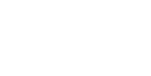 02.05.202302.05.202302.05.2023РАБОЧАЯ ПРОГРАММАРАБОЧАЯ ПРОГРАММАРАБОЧАЯ ПРОГРАММАРАБОЧАЯ ПРОГРАММАРАБОЧАЯ ПРОГРАММАРАБОЧАЯ ПРОГРАММАРАБОЧАЯ ПРОГРАММАРАБОЧАЯ ПРОГРАММАРАБОЧАЯ ПРОГРАММАРАБОЧАЯ ПРОГРАММАРАБОЧАЯ ПРОГРАММАРАБОЧАЯ ПРОГРАММАРАБОЧАЯ ПРОГРАММАдисциплиныдисциплиныТеоретические основы информационной безопасностиТеоретические основы информационной безопасностиТеоретические основы информационной безопасностиТеоретические основы информационной безопасностиТеоретические основы информационной безопасностиТеоретические основы информационной безопасностиТеоретические основы информационной безопасностиТеоретические основы информационной безопасностиТеоретические основы информационной безопасностиТеоретические основы информационной безопасностиТеоретические основы информационной безопасностиТеоретические основы информационной безопасностиТеоретические основы информационной безопасностиТеоретические основы информационной безопасностиТеоретические основы информационной безопасностиТеоретические основы информационной безопасностиТеоретические основы информационной безопасностиТеоретические основы информационной безопасностиТеоретические основы информационной безопасностиТеоретические основы информационной безопасностиТеоретические основы информационной безопасностиТеоретические основы информационной безопасности38.05.01 Экономическая безопасность38.05.01 Экономическая безопасность38.05.01 Экономическая безопасность38.05.01 Экономическая безопасность38.05.01 Экономическая безопасность38.05.01 Экономическая безопасность38.05.01 Экономическая безопасность38.05.01 Экономическая безопасность38.05.01 Экономическая безопасность38.05.01 Экономическая безопасность38.05.01 Экономическая безопасность38.05.01 Экономическая безопасность38.05.01 Экономическая безопасностьСоставитель(и):Составитель(и):Составитель(и):ст.преподаватель, Олейник В.М.ст.преподаватель, Олейник В.М.ст.преподаватель, Олейник В.М.ст.преподаватель, Олейник В.М.ст.преподаватель, Олейник В.М.ст.преподаватель, Олейник В.М.ст.преподаватель, Олейник В.М.ст.преподаватель, Олейник В.М.ст.преподаватель, Олейник В.М.ст.преподаватель, Олейник В.М.ст.преподаватель, Олейник В.М.ст.преподаватель, Олейник В.М.ст.преподаватель, Олейник В.М.ст.преподаватель, Олейник В.М.ст.преподаватель, Олейник В.М.ст.преподаватель, Олейник В.М.ст.преподаватель, Олейник В.М.ст.преподаватель, Олейник В.М.ст.преподаватель, Олейник В.М.ст.преподаватель, Олейник В.М.Обсуждена на заседании кафедры:Обсуждена на заседании кафедры:Обсуждена на заседании кафедры:Обсуждена на заседании кафедры:Финансы и бухгалтерский учётФинансы и бухгалтерский учётФинансы и бухгалтерский учётФинансы и бухгалтерский учётФинансы и бухгалтерский учётФинансы и бухгалтерский учётФинансы и бухгалтерский учётФинансы и бухгалтерский учётПротокол от 26.04.2023г. № 4Протокол от 26.04.2023г. № 4Протокол от 26.04.2023г. № 4Протокол от 26.04.2023г. № 4Протокол от 26.04.2023г. № 4Протокол от 26.04.2023г. № 4Протокол от 26.04.2023г. № 4Протокол от 26.04.2023г. № 4Протокол от 26.04.2023г. № 4Протокол от 26.04.2023г. № 4Протокол от 26.04.2023г. № 4Протокол от 26.04.2023г. № 4Протокол от 26.04.2023г. № 4Обсуждена на заседании методической комиссииОбсуждена на заседании методической комиссииОбсуждена на заседании методической комиссииОбсуждена на заседании методической комиссииОбсуждена на заседании методической комиссииОбсуждена на заседании методической комиссииОбсуждена на заседании методической комиссии по родственным направлениям и специальностям: Протокол от 02.05.2023г. №9Обсуждена на заседании методической комиссии по родственным направлениям и специальностям: Протокол от 02.05.2023г. №9Обсуждена на заседании методической комиссии по родственным направлениям и специальностям: Протокол от 02.05.2023г. №9Обсуждена на заседании методической комиссии по родственным направлениям и специальностям: Протокол от 02.05.2023г. №9Обсуждена на заседании методической комиссии по родственным направлениям и специальностям: Протокол от 02.05.2023г. №9Обсуждена на заседании методической комиссии по родственным направлениям и специальностям: Протокол от 02.05.2023г. №9Обсуждена на заседании методической комиссии по родственным направлениям и специальностям: Протокол от 02.05.2023г. №9Обсуждена на заседании методической комиссии по родственным направлениям и специальностям: Протокол от 02.05.2023г. №9Обсуждена на заседании методической комиссии по родственным направлениям и специальностям: Протокол от 02.05.2023г. №9Обсуждена на заседании методической комиссии по родственным направлениям и специальностям: Протокол от 02.05.2023г. №9Обсуждена на заседании методической комиссии по родственным направлениям и специальностям: Протокол от 02.05.2023г. №9Обсуждена на заседании методической комиссии по родственным направлениям и специальностям: Протокол от 02.05.2023г. №9Обсуждена на заседании методической комиссии по родственным направлениям и специальностям: Протокол от 02.05.2023г. №9г. Тында2023 г.г. Тында2023 г.г. Тында2023 г.г. Тында2023 г.г. Тында2023 г.г. Тында2023 г.г. Тында2023 г.г. Тында2023 г.г. Тында2023 г.г. Тында2023 г.г. Тында2023 г.г. Тында2023 г.г. Тында2023 г.стр. 2стр. 2Визирование РПД для исполнения в очередном учебном годуВизирование РПД для исполнения в очередном учебном годуВизирование РПД для исполнения в очередном учебном годуПредседатель МК РНСПредседатель МК РНСПредседатель МК РНС__ __________ 2024 г.__ __________ 2024 г.__ __________ 2024 г.Рабочая программа пересмотрена, обсуждена и одобрена дляисполнения в 2024-2025 учебном году на заседании кафедрыРабочая программа пересмотрена, обсуждена и одобрена дляисполнения в 2024-2025 учебном году на заседании кафедрыРабочая программа пересмотрена, обсуждена и одобрена дляисполнения в 2024-2025 учебном году на заседании кафедрыБАмИЖТБАмИЖТБАмИЖТПротокол от  __ __________ 2024 г.  №  __Зав. кафедрой Гашенко СА.Протокол от  __ __________ 2024 г.  №  __Зав. кафедрой Гашенко СА.Визирование РПД для исполнения в очередном учебном годуВизирование РПД для исполнения в очередном учебном годуВизирование РПД для исполнения в очередном учебном годуПредседатель МК РНСПредседатель МК РНСПредседатель МК РНС__ __________ 2025 г.__ __________ 2025 г.__ __________ 2025 г.Рабочая программа пересмотрена, обсуждена и одобрена дляисполнения в 2025-2026 учебном году на заседании кафедрыРабочая программа пересмотрена, обсуждена и одобрена дляисполнения в 2025-2026 учебном году на заседании кафедрыРабочая программа пересмотрена, обсуждена и одобрена дляисполнения в 2025-2026 учебном году на заседании кафедрыБАмИЖТБАмИЖТБАмИЖТПротокол от  __ __________ 2025 г.  №  __Зав. кафедрой Гашенко СА.Протокол от  __ __________ 2025 г.  №  __Зав. кафедрой Гашенко СА.Визирование РПД для исполнения в очередном учебном годуВизирование РПД для исполнения в очередном учебном годуВизирование РПД для исполнения в очередном учебном годуПредседатель МК РНСПредседатель МК РНСПредседатель МК РНС__ __________ 2026 г.__ __________ 2026 г.__ __________ 2026 г.Рабочая программа пересмотрена, обсуждена и одобрена дляисполнения в 2026-2027 учебном году на заседании кафедрыРабочая программа пересмотрена, обсуждена и одобрена дляисполнения в 2026-2027 учебном году на заседании кафедрыРабочая программа пересмотрена, обсуждена и одобрена дляисполнения в 2026-2027 учебном году на заседании кафедрыБАмИЖТБАмИЖТБАмИЖТПротокол от  __ __________ 2026 г.  №  __Зав. кафедрой Гашенко СА.Протокол от  __ __________ 2026 г.  №  __Зав. кафедрой Гашенко СА.Визирование РПД для исполнения в очередном учебном годуВизирование РПД для исполнения в очередном учебном годуВизирование РПД для исполнения в очередном учебном годуПредседатель МК РНСПредседатель МК РНСПредседатель МК РНС__ __________ 2027 г.__ __________ 2027 г.__ __________ 2027 г.Рабочая программа пересмотрена, обсуждена и одобрена дляисполнения в 2027-2028 учебном году на заседании кафедрыРабочая программа пересмотрена, обсуждена и одобрена дляисполнения в 2027-2028 учебном году на заседании кафедрыРабочая программа пересмотрена, обсуждена и одобрена дляисполнения в 2027-2028 учебном году на заседании кафедрыБАмИЖТБАмИЖТБАмИЖТПротокол от  __ __________ 2027 г.  №  __Зав. кафедрой Гашенко СА.Протокол от  __ __________ 2027 г.  №  __Зав. кафедрой Гашенко СА.стр. 3стр. 3стр. 3Рабочая программа дисциплины  Теоретические основы информационной безопасностиРабочая программа дисциплины  Теоретические основы информационной безопасностиРабочая программа дисциплины  Теоретические основы информационной безопасностиРабочая программа дисциплины  Теоретические основы информационной безопасностиРабочая программа дисциплины  Теоретические основы информационной безопасностиРабочая программа дисциплины  Теоретические основы информационной безопасностиРабочая программа дисциплины  Теоретические основы информационной безопасностиРабочая программа дисциплины  Теоретические основы информационной безопасностиРабочая программа дисциплины  Теоретические основы информационной безопасностиРабочая программа дисциплины  Теоретические основы информационной безопасностиРабочая программа дисциплины  Теоретические основы информационной безопасностиРабочая программа дисциплины  Теоретические основы информационной безопасностиРабочая программа дисциплины  Теоретические основы информационной безопасностиРабочая программа дисциплины  Теоретические основы информационной безопасностиРабочая программа дисциплины  Теоретические основы информационной безопасностиРабочая программа дисциплины  Теоретические основы информационной безопасностиразработана в соответствии с ФГОС, утвержденным приказом Министерства образования и науки Российской Федерации от 14.04.2021 № 293разработана в соответствии с ФГОС, утвержденным приказом Министерства образования и науки Российской Федерации от 14.04.2021 № 293разработана в соответствии с ФГОС, утвержденным приказом Министерства образования и науки Российской Федерации от 14.04.2021 № 293разработана в соответствии с ФГОС, утвержденным приказом Министерства образования и науки Российской Федерации от 14.04.2021 № 293разработана в соответствии с ФГОС, утвержденным приказом Министерства образования и науки Российской Федерации от 14.04.2021 № 293разработана в соответствии с ФГОС, утвержденным приказом Министерства образования и науки Российской Федерации от 14.04.2021 № 293разработана в соответствии с ФГОС, утвержденным приказом Министерства образования и науки Российской Федерации от 14.04.2021 № 293разработана в соответствии с ФГОС, утвержденным приказом Министерства образования и науки Российской Федерации от 14.04.2021 № 293разработана в соответствии с ФГОС, утвержденным приказом Министерства образования и науки Российской Федерации от 14.04.2021 № 293разработана в соответствии с ФГОС, утвержденным приказом Министерства образования и науки Российской Федерации от 14.04.2021 № 293разработана в соответствии с ФГОС, утвержденным приказом Министерства образования и науки Российской Федерации от 14.04.2021 № 293разработана в соответствии с ФГОС, утвержденным приказом Министерства образования и науки Российской Федерации от 14.04.2021 № 293разработана в соответствии с ФГОС, утвержденным приказом Министерства образования и науки Российской Федерации от 14.04.2021 № 293разработана в соответствии с ФГОС, утвержденным приказом Министерства образования и науки Российской Федерации от 14.04.2021 № 293разработана в соответствии с ФГОС, утвержденным приказом Министерства образования и науки Российской Федерации от 14.04.2021 № 293разработана в соответствии с ФГОС, утвержденным приказом Министерства образования и науки Российской Федерации от 14.04.2021 № 293КвалификацияКвалификацияКвалификацияКвалификацияКвалификацияЭкономистЭкономистЭкономистЭкономистЭкономистЭкономистЭкономистЭкономистЭкономистФорма обученияФорма обученияФорма обученияФорма обученияФорма обучениязаочнаязаочнаязаочнаязаочнаязаочнаязаочнаязаочнаязаочнаязаочнаяОБЪЕМ ДИСЦИПЛИНЫ (МОДУЛЯ) В ЗАЧЕТНЫХ ЕДИНИЦАХ С УКАЗАНИЕМ КОЛИЧЕСТВА АКАДЕМИЧЕСКИХ ЧАСОВ, ВЫДЕЛЕННЫХ НА КОНТАКТНУЮ РАБОТУ ОБУЧАЮЩИХСЯ С ПРЕПОДАВАТЕЛЕМ (ПО ВИДАМ УЧЕБНЫХ ЗАНЯТИЙ) И НА САМОСТОЯТЕЛЬНУЮ РАБОТУ ОБУЧАЮЩИХСЯОБЪЕМ ДИСЦИПЛИНЫ (МОДУЛЯ) В ЗАЧЕТНЫХ ЕДИНИЦАХ С УКАЗАНИЕМ КОЛИЧЕСТВА АКАДЕМИЧЕСКИХ ЧАСОВ, ВЫДЕЛЕННЫХ НА КОНТАКТНУЮ РАБОТУ ОБУЧАЮЩИХСЯ С ПРЕПОДАВАТЕЛЕМ (ПО ВИДАМ УЧЕБНЫХ ЗАНЯТИЙ) И НА САМОСТОЯТЕЛЬНУЮ РАБОТУ ОБУЧАЮЩИХСЯОБЪЕМ ДИСЦИПЛИНЫ (МОДУЛЯ) В ЗАЧЕТНЫХ ЕДИНИЦАХ С УКАЗАНИЕМ КОЛИЧЕСТВА АКАДЕМИЧЕСКИХ ЧАСОВ, ВЫДЕЛЕННЫХ НА КОНТАКТНУЮ РАБОТУ ОБУЧАЮЩИХСЯ С ПРЕПОДАВАТЕЛЕМ (ПО ВИДАМ УЧЕБНЫХ ЗАНЯТИЙ) И НА САМОСТОЯТЕЛЬНУЮ РАБОТУ ОБУЧАЮЩИХСЯОБЪЕМ ДИСЦИПЛИНЫ (МОДУЛЯ) В ЗАЧЕТНЫХ ЕДИНИЦАХ С УКАЗАНИЕМ КОЛИЧЕСТВА АКАДЕМИЧЕСКИХ ЧАСОВ, ВЫДЕЛЕННЫХ НА КОНТАКТНУЮ РАБОТУ ОБУЧАЮЩИХСЯ С ПРЕПОДАВАТЕЛЕМ (ПО ВИДАМ УЧЕБНЫХ ЗАНЯТИЙ) И НА САМОСТОЯТЕЛЬНУЮ РАБОТУ ОБУЧАЮЩИХСЯОБЪЕМ ДИСЦИПЛИНЫ (МОДУЛЯ) В ЗАЧЕТНЫХ ЕДИНИЦАХ С УКАЗАНИЕМ КОЛИЧЕСТВА АКАДЕМИЧЕСКИХ ЧАСОВ, ВЫДЕЛЕННЫХ НА КОНТАКТНУЮ РАБОТУ ОБУЧАЮЩИХСЯ С ПРЕПОДАВАТЕЛЕМ (ПО ВИДАМ УЧЕБНЫХ ЗАНЯТИЙ) И НА САМОСТОЯТЕЛЬНУЮ РАБОТУ ОБУЧАЮЩИХСЯОБЪЕМ ДИСЦИПЛИНЫ (МОДУЛЯ) В ЗАЧЕТНЫХ ЕДИНИЦАХ С УКАЗАНИЕМ КОЛИЧЕСТВА АКАДЕМИЧЕСКИХ ЧАСОВ, ВЫДЕЛЕННЫХ НА КОНТАКТНУЮ РАБОТУ ОБУЧАЮЩИХСЯ С ПРЕПОДАВАТЕЛЕМ (ПО ВИДАМ УЧЕБНЫХ ЗАНЯТИЙ) И НА САМОСТОЯТЕЛЬНУЮ РАБОТУ ОБУЧАЮЩИХСЯОБЪЕМ ДИСЦИПЛИНЫ (МОДУЛЯ) В ЗАЧЕТНЫХ ЕДИНИЦАХ С УКАЗАНИЕМ КОЛИЧЕСТВА АКАДЕМИЧЕСКИХ ЧАСОВ, ВЫДЕЛЕННЫХ НА КОНТАКТНУЮ РАБОТУ ОБУЧАЮЩИХСЯ С ПРЕПОДАВАТЕЛЕМ (ПО ВИДАМ УЧЕБНЫХ ЗАНЯТИЙ) И НА САМОСТОЯТЕЛЬНУЮ РАБОТУ ОБУЧАЮЩИХСЯОБЪЕМ ДИСЦИПЛИНЫ (МОДУЛЯ) В ЗАЧЕТНЫХ ЕДИНИЦАХ С УКАЗАНИЕМ КОЛИЧЕСТВА АКАДЕМИЧЕСКИХ ЧАСОВ, ВЫДЕЛЕННЫХ НА КОНТАКТНУЮ РАБОТУ ОБУЧАЮЩИХСЯ С ПРЕПОДАВАТЕЛЕМ (ПО ВИДАМ УЧЕБНЫХ ЗАНЯТИЙ) И НА САМОСТОЯТЕЛЬНУЮ РАБОТУ ОБУЧАЮЩИХСЯОБЪЕМ ДИСЦИПЛИНЫ (МОДУЛЯ) В ЗАЧЕТНЫХ ЕДИНИЦАХ С УКАЗАНИЕМ КОЛИЧЕСТВА АКАДЕМИЧЕСКИХ ЧАСОВ, ВЫДЕЛЕННЫХ НА КОНТАКТНУЮ РАБОТУ ОБУЧАЮЩИХСЯ С ПРЕПОДАВАТЕЛЕМ (ПО ВИДАМ УЧЕБНЫХ ЗАНЯТИЙ) И НА САМОСТОЯТЕЛЬНУЮ РАБОТУ ОБУЧАЮЩИХСЯОБЪЕМ ДИСЦИПЛИНЫ (МОДУЛЯ) В ЗАЧЕТНЫХ ЕДИНИЦАХ С УКАЗАНИЕМ КОЛИЧЕСТВА АКАДЕМИЧЕСКИХ ЧАСОВ, ВЫДЕЛЕННЫХ НА КОНТАКТНУЮ РАБОТУ ОБУЧАЮЩИХСЯ С ПРЕПОДАВАТЕЛЕМ (ПО ВИДАМ УЧЕБНЫХ ЗАНЯТИЙ) И НА САМОСТОЯТЕЛЬНУЮ РАБОТУ ОБУЧАЮЩИХСЯОБЪЕМ ДИСЦИПЛИНЫ (МОДУЛЯ) В ЗАЧЕТНЫХ ЕДИНИЦАХ С УКАЗАНИЕМ КОЛИЧЕСТВА АКАДЕМИЧЕСКИХ ЧАСОВ, ВЫДЕЛЕННЫХ НА КОНТАКТНУЮ РАБОТУ ОБУЧАЮЩИХСЯ С ПРЕПОДАВАТЕЛЕМ (ПО ВИДАМ УЧЕБНЫХ ЗАНЯТИЙ) И НА САМОСТОЯТЕЛЬНУЮ РАБОТУ ОБУЧАЮЩИХСЯОБЪЕМ ДИСЦИПЛИНЫ (МОДУЛЯ) В ЗАЧЕТНЫХ ЕДИНИЦАХ С УКАЗАНИЕМ КОЛИЧЕСТВА АКАДЕМИЧЕСКИХ ЧАСОВ, ВЫДЕЛЕННЫХ НА КОНТАКТНУЮ РАБОТУ ОБУЧАЮЩИХСЯ С ПРЕПОДАВАТЕЛЕМ (ПО ВИДАМ УЧЕБНЫХ ЗАНЯТИЙ) И НА САМОСТОЯТЕЛЬНУЮ РАБОТУ ОБУЧАЮЩИХСЯОБЪЕМ ДИСЦИПЛИНЫ (МОДУЛЯ) В ЗАЧЕТНЫХ ЕДИНИЦАХ С УКАЗАНИЕМ КОЛИЧЕСТВА АКАДЕМИЧЕСКИХ ЧАСОВ, ВЫДЕЛЕННЫХ НА КОНТАКТНУЮ РАБОТУ ОБУЧАЮЩИХСЯ С ПРЕПОДАВАТЕЛЕМ (ПО ВИДАМ УЧЕБНЫХ ЗАНЯТИЙ) И НА САМОСТОЯТЕЛЬНУЮ РАБОТУ ОБУЧАЮЩИХСЯОБЪЕМ ДИСЦИПЛИНЫ (МОДУЛЯ) В ЗАЧЕТНЫХ ЕДИНИЦАХ С УКАЗАНИЕМ КОЛИЧЕСТВА АКАДЕМИЧЕСКИХ ЧАСОВ, ВЫДЕЛЕННЫХ НА КОНТАКТНУЮ РАБОТУ ОБУЧАЮЩИХСЯ С ПРЕПОДАВАТЕЛЕМ (ПО ВИДАМ УЧЕБНЫХ ЗАНЯТИЙ) И НА САМОСТОЯТЕЛЬНУЮ РАБОТУ ОБУЧАЮЩИХСЯОбщая трудоемкостьОбщая трудоемкостьОбщая трудоемкостьОбщая трудоемкость3 ЗЕТ3 ЗЕТ3 ЗЕТ3 ЗЕТ3 ЗЕТ3 ЗЕТ3 ЗЕТ3 ЗЕТ3 ЗЕТЧасов по учебному плануЧасов по учебному плануЧасов по учебному плануЧасов по учебному плануЧасов по учебному плануЧасов по учебному плануЧасов по учебному плану108108Виды контроля на курсах:Виды контроля на курсах:Виды контроля на курсах:Виды контроля на курсах:Виды контроля на курсах:в том числе:в том числе:в том числе:в том числе:в том числе:в том числе:в том числе:зачёты (курс)    2контрольных работ  2 курс (1)зачёты (курс)    2контрольных работ  2 курс (1)зачёты (курс)    2контрольных работ  2 курс (1)зачёты (курс)    2контрольных работ  2 курс (1)зачёты (курс)    2контрольных работ  2 курс (1)контактная работаконтактная работаконтактная работаконтактная работаконтактная работаконтактная работа88зачёты (курс)    2контрольных работ  2 курс (1)зачёты (курс)    2контрольных работ  2 курс (1)зачёты (курс)    2контрольных работ  2 курс (1)зачёты (курс)    2контрольных работ  2 курс (1)зачёты (курс)    2контрольных работ  2 курс (1)самостоятельная работасамостоятельная работасамостоятельная работасамостоятельная работасамостоятельная работасамостоятельная работа9696зачёты (курс)    2контрольных работ  2 курс (1)зачёты (курс)    2контрольных работ  2 курс (1)зачёты (курс)    2контрольных работ  2 курс (1)зачёты (курс)    2контрольных работ  2 курс (1)зачёты (курс)    2контрольных работ  2 курс (1)часов на контрольчасов на контрольчасов на контрольчасов на контрольчасов на контрольчасов на контроль44зачёты (курс)    2контрольных работ  2 курс (1)зачёты (курс)    2контрольных работ  2 курс (1)зачёты (курс)    2контрольных работ  2 курс (1)зачёты (курс)    2контрольных работ  2 курс (1)зачёты (курс)    2контрольных работ  2 курс (1)Распределение часов дисциплины по семестрам (курсам)Распределение часов дисциплины по семестрам (курсам)Распределение часов дисциплины по семестрам (курсам)Распределение часов дисциплины по семестрам (курсам)Распределение часов дисциплины по семестрам (курсам)Распределение часов дисциплины по семестрам (курсам)Распределение часов дисциплины по семестрам (курсам)Распределение часов дисциплины по семестрам (курсам)Распределение часов дисциплины по семестрам (курсам)Распределение часов дисциплины по семестрам (курсам)Распределение часов дисциплины по семестрам (курсам)Распределение часов дисциплины по семестрам (курсам)Распределение часов дисциплины по семестрам (курсам)Распределение часов дисциплины по семестрам (курсам)Распределение часов дисциплины по семестрам (курсам)Распределение часов дисциплины по семестрам (курсам)Распределение часов дисциплины по семестрам (курсам)Распределение часов дисциплины по семестрам (курсам)Распределение часов дисциплины по семестрам (курсам)Распределение часов дисциплины по семестрам (курсам)Распределение часов дисциплины по семестрам (курсам)Распределение часов дисциплины по семестрам (курсам)Распределение часов дисциплины по семестрам (курсам)Распределение часов дисциплины по семестрам (курсам)Распределение часов дисциплины по семестрам (курсам)Распределение часов дисциплины по семестрам (курсам)Распределение часов дисциплины по семестрам (курсам)Распределение часов дисциплины по семестрам (курсам)Распределение часов дисциплины по семестрам (курсам)Распределение часов дисциплины по семестрам (курсам)КурсКурс2222ИтогоИтогоИтогоИтогоИтогоВид занятийВид занятийУПРПРПРПИтогоИтогоИтогоИтогоИтогоЛекцииЛекции444444444ЛабораторныеЛабораторные444444444В том числе инт.В том числе инт.444444444Итого ауд.Итого ауд.888888888Кoнтактная рабoтаКoнтактная рабoта888888888Сам. работаСам. работа969696969696969696Часы на контрольЧасы на контроль444444444ИтогоИтого108108108108108108108108108стр. 41. АННОТАЦИЯ ДИСЦИПЛИНЫ (МОДУЛЯ)1. АННОТАЦИЯ ДИСЦИПЛИНЫ (МОДУЛЯ)1. АННОТАЦИЯ ДИСЦИПЛИНЫ (МОДУЛЯ)1. АННОТАЦИЯ ДИСЦИПЛИНЫ (МОДУЛЯ)1.1Основы государственной информационной политики и информационной безопасности российской федерации: понятие национальной безопасности; информационная безопасность в системе национальной безопасности российской федерации; государственная информационная политика. Информация – наиболее ценный ресурс современного общества; проблемы информационной войны. Проблемы информационной безопасности в сфере государственного и муниципального управления. Система подготовки кадров в области информационной безопасности в российской федерации. Информационная безопасность автоматизированных систем: современная постановка задачи защиты информации. Организационно-правовое обеспечение информационной безопасности; информационные системы: угрозы информации; методы и модели оценки уязвимости информации. Рекомендации по использованию моделей оценки уязвимости информации; методы определения требований к защите информации. Анализ существующих методик определения требований к защите информации. Функции и задачи защиты информации; стратегии защиты информации; способы и средства защиты информации; криптографические методы защиты информации. Архитектура систем защиты информации.Основы государственной информационной политики и информационной безопасности российской федерации: понятие национальной безопасности; информационная безопасность в системе национальной безопасности российской федерации; государственная информационная политика. Информация – наиболее ценный ресурс современного общества; проблемы информационной войны. Проблемы информационной безопасности в сфере государственного и муниципального управления. Система подготовки кадров в области информационной безопасности в российской федерации. Информационная безопасность автоматизированных систем: современная постановка задачи защиты информации. Организационно-правовое обеспечение информационной безопасности; информационные системы: угрозы информации; методы и модели оценки уязвимости информации. Рекомендации по использованию моделей оценки уязвимости информации; методы определения требований к защите информации. Анализ существующих методик определения требований к защите информации. Функции и задачи защиты информации; стратегии защиты информации; способы и средства защиты информации; криптографические методы защиты информации. Архитектура систем защиты информации.Основы государственной информационной политики и информационной безопасности российской федерации: понятие национальной безопасности; информационная безопасность в системе национальной безопасности российской федерации; государственная информационная политика. Информация – наиболее ценный ресурс современного общества; проблемы информационной войны. Проблемы информационной безопасности в сфере государственного и муниципального управления. Система подготовки кадров в области информационной безопасности в российской федерации. Информационная безопасность автоматизированных систем: современная постановка задачи защиты информации. Организационно-правовое обеспечение информационной безопасности; информационные системы: угрозы информации; методы и модели оценки уязвимости информации. Рекомендации по использованию моделей оценки уязвимости информации; методы определения требований к защите информации. Анализ существующих методик определения требований к защите информации. Функции и задачи защиты информации; стратегии защиты информации; способы и средства защиты информации; криптографические методы защиты информации. Архитектура систем защиты информации.2. МЕСТО ДИСЦИПЛИНЫ (МОДУЛЯ) В СТРУКТУРЕ ОБРАЗОВАТЕЛЬНОЙ ПРОГРАММЫ2. МЕСТО ДИСЦИПЛИНЫ (МОДУЛЯ) В СТРУКТУРЕ ОБРАЗОВАТЕЛЬНОЙ ПРОГРАММЫ2. МЕСТО ДИСЦИПЛИНЫ (МОДУЛЯ) В СТРУКТУРЕ ОБРАЗОВАТЕЛЬНОЙ ПРОГРАММЫ2. МЕСТО ДИСЦИПЛИНЫ (МОДУЛЯ) В СТРУКТУРЕ ОБРАЗОВАТЕЛЬНОЙ ПРОГРАММЫКод дисциплины:Код дисциплины:Б1.О.38.01Б1.О.38.012.1Требования к предварительной подготовке обучающегося:Требования к предварительной подготовке обучающегося:Требования к предварительной подготовке обучающегося:2.1.1ИнформатикаИнформатикаИнформатика2.1.2Введение в специальностьВведение в специальностьВведение в специальность2.2Дисциплины и практики, для которых освоение данной дисциплины (модуля) необходимо как предшествующее:Дисциплины и практики, для которых освоение данной дисциплины (модуля) необходимо как предшествующее:Дисциплины и практики, для которых освоение данной дисциплины (модуля) необходимо как предшествующее:2.2.1Практикум по информационной безопасностиПрактикум по информационной безопасностиПрактикум по информационной безопасности2.2.2Экономическая безопасностьЭкономическая безопасностьЭкономическая безопасность2.2.3Правовая защита информацииПравовая защита информацииПравовая защита информации2.2.4Экономическая безопасность железнодорожного транспортаЭкономическая безопасность железнодорожного транспортаЭкономическая безопасность железнодорожного транспорта3. ПЕРЕЧЕНЬ ПЛАНИРУЕМЫХ РЕЗУЛЬТАТОВ ОБУЧЕНИЯ ПО ДИСЦИПЛИНЕ (МОДУЛЮ), СООТНЕСЕННЫХ С ПЛАНИРУЕМЫМИ РЕЗУЛЬТАТАМИ ОСВОЕНИЯ ОБРАЗОВАТЕЛЬНОЙ ПРОГРАММЫ3. ПЕРЕЧЕНЬ ПЛАНИРУЕМЫХ РЕЗУЛЬТАТОВ ОБУЧЕНИЯ ПО ДИСЦИПЛИНЕ (МОДУЛЮ), СООТНЕСЕННЫХ С ПЛАНИРУЕМЫМИ РЕЗУЛЬТАТАМИ ОСВОЕНИЯ ОБРАЗОВАТЕЛЬНОЙ ПРОГРАММЫ3. ПЕРЕЧЕНЬ ПЛАНИРУЕМЫХ РЕЗУЛЬТАТОВ ОБУЧЕНИЯ ПО ДИСЦИПЛИНЕ (МОДУЛЮ), СООТНЕСЕННЫХ С ПЛАНИРУЕМЫМИ РЕЗУЛЬТАТАМИ ОСВОЕНИЯ ОБРАЗОВАТЕЛЬНОЙ ПРОГРАММЫ3. ПЕРЕЧЕНЬ ПЛАНИРУЕМЫХ РЕЗУЛЬТАТОВ ОБУЧЕНИЯ ПО ДИСЦИПЛИНЕ (МОДУЛЮ), СООТНЕСЕННЫХ С ПЛАНИРУЕМЫМИ РЕЗУЛЬТАТАМИ ОСВОЕНИЯ ОБРАЗОВАТЕЛЬНОЙ ПРОГРАММЫОПК-5: Способен осуществлять профессиональную деятельность в соответствии с нормами профессиональной этики, нормами права, нормативными правовыми актами в сфере экономики, исключающими противоправное поведение.ОПК-5: Способен осуществлять профессиональную деятельность в соответствии с нормами профессиональной этики, нормами права, нормативными правовыми актами в сфере экономики, исключающими противоправное поведение.ОПК-5: Способен осуществлять профессиональную деятельность в соответствии с нормами профессиональной этики, нормами права, нормативными правовыми актами в сфере экономики, исключающими противоправное поведение.ОПК-5: Способен осуществлять профессиональную деятельность в соответствии с нормами профессиональной этики, нормами права, нормативными правовыми актами в сфере экономики, исключающими противоправное поведение.Знать:Знать:Знать:Знать:Правовые и этические нормы, необходимые для установления стандартов управления рисками и осуществления профессиональной деятельности.Правовые и этические нормы, необходимые для установления стандартов управления рисками и осуществления профессиональной деятельности.Правовые и этические нормы, необходимые для установления стандартов управления рисками и осуществления профессиональной деятельности.Правовые и этические нормы, необходимые для установления стандартов управления рисками и осуществления профессиональной деятельности.Уметь:Уметь:Уметь:Уметь:Работать с законодательной базой; правильно по форме и по содержанию составлять управленческие документы.Работать с законодательной базой; правильно по форме и по содержанию составлять управленческие документы.Работать с законодательной базой; правильно по форме и по содержанию составлять управленческие документы.Работать с законодательной базой; правильно по форме и по содержанию составлять управленческие документы.Владеть:Владеть:Владеть:Владеть:Навыками использования законодательной базы и инструктивного материала в сфере экономики при решении профессиональных задач.Навыками использования законодательной базы и инструктивного материала в сфере экономики при решении профессиональных задач.Навыками использования законодательной базы и инструктивного материала в сфере экономики при решении профессиональных задач.Навыками использования законодательной базы и инструктивного материала в сфере экономики при решении профессиональных задач.ОПК-7: Способен понимать принципы работы современных информационных технологий и использовать их для решения задач профессиональной деятельности.ОПК-7: Способен понимать принципы работы современных информационных технологий и использовать их для решения задач профессиональной деятельности.ОПК-7: Способен понимать принципы работы современных информационных технологий и использовать их для решения задач профессиональной деятельности.ОПК-7: Способен понимать принципы работы современных информационных технологий и использовать их для решения задач профессиональной деятельности.Знать:Знать:Знать:Знать:Основные принципы работы современных информационных технологий.Основные принципы работы современных информационных технологий.Основные принципы работы современных информационных технологий.Основные принципы работы современных информационных технологий.Уметь:Уметь:Уметь:Уметь:Работать с различными информационными ресурсами и технологиями; использует программное обеспечение для работы с информацией при решении профессиональных задач.Работать с различными информационными ресурсами и технологиями; использует программное обеспечение для работы с информацией при решении профессиональных задач.Работать с различными информационными ресурсами и технологиями; использует программное обеспечение для работы с информацией при решении профессиональных задач.Работать с различными информационными ресурсами и технологиями; использует программное обеспечение для работы с информацией при решении профессиональных задач.Владеть:Владеть:Владеть:Владеть:Навыками работы в корпоративных информационных системах и глобальных компьютерных сетях; навыками использования в профессиональной деятельности сетевых средств поиска и обмена информацией.Навыками работы в корпоративных информационных системах и глобальных компьютерных сетях; навыками использования в профессиональной деятельности сетевых средств поиска и обмена информацией.Навыками работы в корпоративных информационных системах и глобальных компьютерных сетях; навыками использования в профессиональной деятельности сетевых средств поиска и обмена информацией.Навыками работы в корпоративных информационных системах и глобальных компьютерных сетях; навыками использования в профессиональной деятельности сетевых средств поиска и обмена информацией.ПК-5: способен соблюдать в профессиональной деятельности требования, установленные нормативными правовыми актами в области информационной безопасности.ПК-5: способен соблюдать в профессиональной деятельности требования, установленные нормативными правовыми актами в области информационной безопасности.ПК-5: способен соблюдать в профессиональной деятельности требования, установленные нормативными правовыми актами в области информационной безопасности.ПК-5: способен соблюдать в профессиональной деятельности требования, установленные нормативными правовыми актами в области информационной безопасности.Знать:Знать:Знать:Знать:Требования правовых актов в области информационной безопасности.Требования правовых актов в области информационной безопасности.Требования правовых актов в области информационной безопасности.Требования правовых актов в области информационной безопасности.Уметь:Уметь:Уметь:Уметь:Соблюдать в профессиональной деятельности требования правовых актов в области информационной безопасности.Соблюдать в профессиональной деятельности требования правовых актов в области информационной безопасности.Соблюдать в профессиональной деятельности требования правовых актов в области информационной безопасности.Соблюдать в профессиональной деятельности требования правовых актов в области информационной безопасности.Владеть:Владеть:Владеть:Владеть:Навыками применения требований правовых актов.Навыками применения требований правовых актов.Навыками применения требований правовых актов.Навыками применения требований правовых актов.стр. 54. СОДЕРЖАНИЕ ДИСЦИПЛИНЫ (МОДУЛЯ), СТРУКТУРИРОВАННОЕ ПО ТЕМАМ (РАЗДЕЛАМ) С УКАЗАНИЕМ ОТВЕДЕННОГО НА НИХ КОЛИЧЕСТВА АКАДЕМИЧЕСКИХ  ЧАСОВ И ВИДОВ УЧЕБНЫХ ЗАНЯТИЙ4. СОДЕРЖАНИЕ ДИСЦИПЛИНЫ (МОДУЛЯ), СТРУКТУРИРОВАННОЕ ПО ТЕМАМ (РАЗДЕЛАМ) С УКАЗАНИЕМ ОТВЕДЕННОГО НА НИХ КОЛИЧЕСТВА АКАДЕМИЧЕСКИХ  ЧАСОВ И ВИДОВ УЧЕБНЫХ ЗАНЯТИЙ4. СОДЕРЖАНИЕ ДИСЦИПЛИНЫ (МОДУЛЯ), СТРУКТУРИРОВАННОЕ ПО ТЕМАМ (РАЗДЕЛАМ) С УКАЗАНИЕМ ОТВЕДЕННОГО НА НИХ КОЛИЧЕСТВА АКАДЕМИЧЕСКИХ  ЧАСОВ И ВИДОВ УЧЕБНЫХ ЗАНЯТИЙ4. СОДЕРЖАНИЕ ДИСЦИПЛИНЫ (МОДУЛЯ), СТРУКТУРИРОВАННОЕ ПО ТЕМАМ (РАЗДЕЛАМ) С УКАЗАНИЕМ ОТВЕДЕННОГО НА НИХ КОЛИЧЕСТВА АКАДЕМИЧЕСКИХ  ЧАСОВ И ВИДОВ УЧЕБНЫХ ЗАНЯТИЙ4. СОДЕРЖАНИЕ ДИСЦИПЛИНЫ (МОДУЛЯ), СТРУКТУРИРОВАННОЕ ПО ТЕМАМ (РАЗДЕЛАМ) С УКАЗАНИЕМ ОТВЕДЕННОГО НА НИХ КОЛИЧЕСТВА АКАДЕМИЧЕСКИХ  ЧАСОВ И ВИДОВ УЧЕБНЫХ ЗАНЯТИЙ4. СОДЕРЖАНИЕ ДИСЦИПЛИНЫ (МОДУЛЯ), СТРУКТУРИРОВАННОЕ ПО ТЕМАМ (РАЗДЕЛАМ) С УКАЗАНИЕМ ОТВЕДЕННОГО НА НИХ КОЛИЧЕСТВА АКАДЕМИЧЕСКИХ  ЧАСОВ И ВИДОВ УЧЕБНЫХ ЗАНЯТИЙ4. СОДЕРЖАНИЕ ДИСЦИПЛИНЫ (МОДУЛЯ), СТРУКТУРИРОВАННОЕ ПО ТЕМАМ (РАЗДЕЛАМ) С УКАЗАНИЕМ ОТВЕДЕННОГО НА НИХ КОЛИЧЕСТВА АКАДЕМИЧЕСКИХ  ЧАСОВ И ВИДОВ УЧЕБНЫХ ЗАНЯТИЙ4. СОДЕРЖАНИЕ ДИСЦИПЛИНЫ (МОДУЛЯ), СТРУКТУРИРОВАННОЕ ПО ТЕМАМ (РАЗДЕЛАМ) С УКАЗАНИЕМ ОТВЕДЕННОГО НА НИХ КОЛИЧЕСТВА АКАДЕМИЧЕСКИХ  ЧАСОВ И ВИДОВ УЧЕБНЫХ ЗАНЯТИЙ4. СОДЕРЖАНИЕ ДИСЦИПЛИНЫ (МОДУЛЯ), СТРУКТУРИРОВАННОЕ ПО ТЕМАМ (РАЗДЕЛАМ) С УКАЗАНИЕМ ОТВЕДЕННОГО НА НИХ КОЛИЧЕСТВА АКАДЕМИЧЕСКИХ  ЧАСОВ И ВИДОВ УЧЕБНЫХ ЗАНЯТИЙКод занятияНаименование разделов и тем /вид занятия/Семестр / КурсЧасовКомпетен-цииЛитератураИнтеракт.ПримечаниеПримечаниеРаздел 1. Лекции1.1Угрозы информации в информационных системах. Каналы несанкционированного получения информации. Нарушение целостности информации. Угрозы информационным системам. /Лек/21ОПК-5 ОПК -7 ПК-5Л1.2Л2.2 Л2.1Л3.11Лекция- консультацияЛекция- консультация1.2Методы и модели оценки уязвимости информации. Подходы к оценке уязвимости. Практическая реализация моделей. Рекомендации по использованию моделей. /Лек/21ОПК-5 ОПК -7 ПК-5Л1.2Л2.2 Л2.1Л3.101.3Основы государственной информационной политики и безопасности Российской Федерации. Понятие национальной безопасности (НБ), информационная безопасность в системе НБ РФ, государственная информационная политика. /Лек/21ОПК-5 ОПК -7 ПК-5Л1.2Л2.2 Л2.1Л3.11Лекция- консультацияЛекция- консультация1.4Информация – ценный ресурс современного обще-ства. Понятие информационного ресурса (ИР), классы ИР. Проблемы информационной войны. /Лек/21ОПК-5 ОПК -7 ПК-5Л1.2Л2.2 Л2.1Л3.10Раздел 2. Лабораторные работы2.1Комбинированные шифры. Блочное шифрование. Стандарт шиф-рования DES. Рабочий режим ECB. /Лаб/21ОПК-5 ОПК -7 ПК-5Л1.2 Л1.1Л2.1Л3.102.2Шифрование с открытым ключом. Алгоритм RSA. Алгоритм на основе задачи об укладке ранца. Алгоритм шифрования Эль-Гамаля. /Лаб/21ОПК-5 ОПК -7 ПК-5Л1.2 Л1.1Л2.1Л3.102.3Шифры замены. Шифры сдвига. Лозунговый шифр. Полибианский квадрат. Шифрующая система Трисемуса. /Лаб/21ОПК-5 ОПК -7 ПК-5Л1.2 Л1.1Л2.1Л3.11Работа в малых группахРабота в малых группах2.4Аддитивные шифры. Аддитивное шифрование по модулю N. Шифрование по модулю 2. /Лаб/21ОПК-5 ОПК -7 ПК-5Л1.2 Л1.1Л2.1Л3.11Работа в малых группахРабота в малых группахРаздел 3. Самостоятельная работа3.1Выполнение контрольной работы /Ср/220ОПК-5 ОПК -7 ПК-5Л1.2 Л1.1Л2.2 Л2.1Л3.103.2Изучение литературы теоретического курса /Ср/276ОПК-5 ОПК -7 ПК-5Л1.2 Л1.1Л2.2 Л2.1Л3.10Раздел 4. Контроль4.1/Зачёт/24ОПК-5 ОПК -7 ПК-5Л1.2 Л1.1Л2.2 Л2.1Л3.105. ОЦЕНОЧНЫЕ МАТЕРИАЛЫ ДЛЯ ПРОВЕДЕНИЯ ПРОМЕЖУТОЧНОЙ АТТЕСТАЦИИ5. ОЦЕНОЧНЫЕ МАТЕРИАЛЫ ДЛЯ ПРОВЕДЕНИЯ ПРОМЕЖУТОЧНОЙ АТТЕСТАЦИИ5. ОЦЕНОЧНЫЕ МАТЕРИАЛЫ ДЛЯ ПРОВЕДЕНИЯ ПРОМЕЖУТОЧНОЙ АТТЕСТАЦИИ5. ОЦЕНОЧНЫЕ МАТЕРИАЛЫ ДЛЯ ПРОВЕДЕНИЯ ПРОМЕЖУТОЧНОЙ АТТЕСТАЦИИ5. ОЦЕНОЧНЫЕ МАТЕРИАЛЫ ДЛЯ ПРОВЕДЕНИЯ ПРОМЕЖУТОЧНОЙ АТТЕСТАЦИИ5. ОЦЕНОЧНЫЕ МАТЕРИАЛЫ ДЛЯ ПРОВЕДЕНИЯ ПРОМЕЖУТОЧНОЙ АТТЕСТАЦИИ5. ОЦЕНОЧНЫЕ МАТЕРИАЛЫ ДЛЯ ПРОВЕДЕНИЯ ПРОМЕЖУТОЧНОЙ АТТЕСТАЦИИ5. ОЦЕНОЧНЫЕ МАТЕРИАЛЫ ДЛЯ ПРОВЕДЕНИЯ ПРОМЕЖУТОЧНОЙ АТТЕСТАЦИИ5. ОЦЕНОЧНЫЕ МАТЕРИАЛЫ ДЛЯ ПРОВЕДЕНИЯ ПРОМЕЖУТОЧНОЙ АТТЕСТАЦИИРазмещены в приложенииРазмещены в приложенииРазмещены в приложенииРазмещены в приложенииРазмещены в приложенииРазмещены в приложенииРазмещены в приложенииРазмещены в приложенииРазмещены в приложении6. УЧЕБНО-МЕТОДИЧЕСКОЕ И ИНФОРМАЦИОННОЕ ОБЕСПЕЧЕНИЕ ДИСЦИПЛИНЫ (МОДУЛЯ)6. УЧЕБНО-МЕТОДИЧЕСКОЕ И ИНФОРМАЦИОННОЕ ОБЕСПЕЧЕНИЕ ДИСЦИПЛИНЫ (МОДУЛЯ)6. УЧЕБНО-МЕТОДИЧЕСКОЕ И ИНФОРМАЦИОННОЕ ОБЕСПЕЧЕНИЕ ДИСЦИПЛИНЫ (МОДУЛЯ)6. УЧЕБНО-МЕТОДИЧЕСКОЕ И ИНФОРМАЦИОННОЕ ОБЕСПЕЧЕНИЕ ДИСЦИПЛИНЫ (МОДУЛЯ)6. УЧЕБНО-МЕТОДИЧЕСКОЕ И ИНФОРМАЦИОННОЕ ОБЕСПЕЧЕНИЕ ДИСЦИПЛИНЫ (МОДУЛЯ)6. УЧЕБНО-МЕТОДИЧЕСКОЕ И ИНФОРМАЦИОННОЕ ОБЕСПЕЧЕНИЕ ДИСЦИПЛИНЫ (МОДУЛЯ)6. УЧЕБНО-МЕТОДИЧЕСКОЕ И ИНФОРМАЦИОННОЕ ОБЕСПЕЧЕНИЕ ДИСЦИПЛИНЫ (МОДУЛЯ)6. УЧЕБНО-МЕТОДИЧЕСКОЕ И ИНФОРМАЦИОННОЕ ОБЕСПЕЧЕНИЕ ДИСЦИПЛИНЫ (МОДУЛЯ)6. УЧЕБНО-МЕТОДИЧЕСКОЕ И ИНФОРМАЦИОННОЕ ОБЕСПЕЧЕНИЕ ДИСЦИПЛИНЫ (МОДУЛЯ)6.1. Рекомендуемая литература6.1. Рекомендуемая литература6.1. Рекомендуемая литература6.1. Рекомендуемая литература6.1. Рекомендуемая литература6.1. Рекомендуемая литература6.1. Рекомендуемая литература6.1. Рекомендуемая литература6.1. Рекомендуемая литературастр. 66.1.1. Перечень основной литературы, необходимой для освоения дисциплины (модуля)6.1.1. Перечень основной литературы, необходимой для освоения дисциплины (модуля)6.1.1. Перечень основной литературы, необходимой для освоения дисциплины (модуля)6.1.1. Перечень основной литературы, необходимой для освоения дисциплины (модуля)6.1.1. Перечень основной литературы, необходимой для освоения дисциплины (модуля)6.1.1. Перечень основной литературы, необходимой для освоения дисциплины (модуля)6.1.1. Перечень основной литературы, необходимой для освоения дисциплины (модуля)6.1.1. Перечень основной литературы, необходимой для освоения дисциплины (модуля)Авторы, составителиАвторы, составителиЗаглавиеЗаглавиеИздательство, годИздательство, годЛ1.1Л1.1Бабаш А.В., Баранова Е.К., Мельников Ю.Н.Бабаш А.В., Баранова Е.К., Мельников Ю.Н.Информационная безопасность. Лабораторный практикум + еПриложение: Учебное пособиеИнформационная безопасность. Лабораторный практикум + еПриложение: Учебное пособиеМосква: КноРус, 2021, https://www.book.ru/book/9365 66Москва: КноРус, 2021, https://www.book.ru/book/9365 66Л1.2Л1.2Ищейнов В. Я., Ищейнов ВячеславИщейнов В. Я., Ищейнов ВячеславИнформационная безопасность и защита информации: теория и практика: учебное пособиеИнформационная безопасность и защита информации: теория и практика: учебное пособиеМосква, Берлин: Директ- Медиа, 2020, https://biblioclub.ru/index.php? page=book&id=571485Москва, Берлин: Директ- Медиа, 2020, https://biblioclub.ru/index.php? page=book&id=5714856.1.2. Перечень дополнительной литературы, необходимой для освоения дисциплины (модуля)6.1.2. Перечень дополнительной литературы, необходимой для освоения дисциплины (модуля)6.1.2. Перечень дополнительной литературы, необходимой для освоения дисциплины (модуля)6.1.2. Перечень дополнительной литературы, необходимой для освоения дисциплины (модуля)6.1.2. Перечень дополнительной литературы, необходимой для освоения дисциплины (модуля)6.1.2. Перечень дополнительной литературы, необходимой для освоения дисциплины (модуля)6.1.2. Перечень дополнительной литературы, необходимой для освоения дисциплины (модуля)6.1.2. Перечень дополнительной литературы, необходимой для освоения дисциплины (модуля)Авторы, составителиАвторы, составителиЗаглавиеЗаглавиеИздательство, годИздательство, годЛ2.1Л2.1Баранова Е. К., Бабаш А. В.Баранова Е. К., Бабаш А. В.Информационная безопасность и защита информации: Учебное пособиеИнформационная безопасность и защита информации: Учебное пособиеМосква: Издательский Центр РИОР, 2016, http://znanium.com/go.php? id=495249Москва: Издательский Центр РИОР, 2016, http://znanium.com/go.php? id=495249Л2.2Л2.2Корниенко А.А.Корниенко А.А.Информационная безопасность и защита информации на железнодорожном транспорте.: учебникИнформационная безопасность и защита информации на железнодорожном транспорте.: учебникМосква: Изд-во ФГБОУ "Учебно-методический центр по образованию на железнодорожном транспорте"., 2014,Москва: Изд-во ФГБОУ "Учебно-методический центр по образованию на железнодорожном транспорте"., 2014,6.1.3. Перечень учебно-методического обеспечения для самостоятельной работы обучающихся по дисциплине (модулю)6.1.3. Перечень учебно-методического обеспечения для самостоятельной работы обучающихся по дисциплине (модулю)6.1.3. Перечень учебно-методического обеспечения для самостоятельной работы обучающихся по дисциплине (модулю)6.1.3. Перечень учебно-методического обеспечения для самостоятельной работы обучающихся по дисциплине (модулю)6.1.3. Перечень учебно-методического обеспечения для самостоятельной работы обучающихся по дисциплине (модулю)6.1.3. Перечень учебно-методического обеспечения для самостоятельной работы обучающихся по дисциплине (модулю)6.1.3. Перечень учебно-методического обеспечения для самостоятельной работы обучающихся по дисциплине (модулю)6.1.3. Перечень учебно-методического обеспечения для самостоятельной работы обучающихся по дисциплине (модулю)Авторы, составителиАвторы, составителиЗаглавиеЗаглавиеИздательство, годИздательство, годЛ3.1Л3.1Шестухина В.И.Шестухина В.И.Теоретические основы компьютерной безопасности: учеб. пособиеТеоретические основы компьютерной безопасности: учеб. пособиеХабаровск: Изд-во ДВГУПС, 2008,Хабаровск: Изд-во ДВГУПС, 2008,6.3 Перечень информационных технологий, используемых при осуществлении образовательного процесса по дисциплине (модулю), включая перечень программного обеспечения и информационных справочных систем (при необходимости)6.3 Перечень информационных технологий, используемых при осуществлении образовательного процесса по дисциплине (модулю), включая перечень программного обеспечения и информационных справочных систем (при необходимости)6.3 Перечень информационных технологий, используемых при осуществлении образовательного процесса по дисциплине (модулю), включая перечень программного обеспечения и информационных справочных систем (при необходимости)6.3 Перечень информационных технологий, используемых при осуществлении образовательного процесса по дисциплине (модулю), включая перечень программного обеспечения и информационных справочных систем (при необходимости)6.3 Перечень информационных технологий, используемых при осуществлении образовательного процесса по дисциплине (модулю), включая перечень программного обеспечения и информационных справочных систем (при необходимости)6.3 Перечень информационных технологий, используемых при осуществлении образовательного процесса по дисциплине (модулю), включая перечень программного обеспечения и информационных справочных систем (при необходимости)6.3 Перечень информационных технологий, используемых при осуществлении образовательного процесса по дисциплине (модулю), включая перечень программного обеспечения и информационных справочных систем (при необходимости)6.3 Перечень информационных технологий, используемых при осуществлении образовательного процесса по дисциплине (модулю), включая перечень программного обеспечения и информационных справочных систем (при необходимости)6.3.1 Перечень программного обеспечения6.3.1 Перечень программного обеспечения6.3.1 Перечень программного обеспечения6.3.1 Перечень программного обеспечения6.3.1 Перечень программного обеспечения6.3.1 Перечень программного обеспечения6.3.1 Перечень программного обеспечения6.3.1 Перечень программного обеспеченияOffice Pro Plus 2007 - Пакет офисных программ, лиц.45525415Office Pro Plus 2007 - Пакет офисных программ, лиц.45525415Office Pro Plus 2007 - Пакет офисных программ, лиц.45525415Office Pro Plus 2007 - Пакет офисных программ, лиц.45525415Office Pro Plus 2007 - Пакет офисных программ, лиц.45525415Office Pro Plus 2007 - Пакет офисных программ, лиц.45525415Office Pro Plus 2007 - Пакет офисных программ, лиц.45525415Windows XP - Операционная система, лиц. 46107380Windows XP - Операционная система, лиц. 46107380Windows XP - Операционная система, лиц. 46107380Windows XP - Операционная система, лиц. 46107380Windows XP - Операционная система, лиц. 46107380Windows XP - Операционная система, лиц. 46107380Windows XP - Операционная система, лиц. 46107380Антивирус Kaspersky Endpoint Security для бизнеса – Расширенный Russian Edition - Антивирусная защита, контракт 469 ДВГУПСАнтивирус Kaspersky Endpoint Security для бизнеса – Расширенный Russian Edition - Антивирусная защита, контракт 469 ДВГУПСАнтивирус Kaspersky Endpoint Security для бизнеса – Расширенный Russian Edition - Антивирусная защита, контракт 469 ДВГУПСАнтивирус Kaspersky Endpoint Security для бизнеса – Расширенный Russian Edition - Антивирусная защита, контракт 469 ДВГУПСАнтивирус Kaspersky Endpoint Security для бизнеса – Расширенный Russian Edition - Антивирусная защита, контракт 469 ДВГУПСАнтивирус Kaspersky Endpoint Security для бизнеса – Расширенный Russian Edition - Антивирусная защита, контракт 469 ДВГУПСАнтивирус Kaspersky Endpoint Security для бизнеса – Расширенный Russian Edition - Антивирусная защита, контракт 469 ДВГУПСАСТ тест - Комплекс программ для создания банков тестовых заданий, организации и проведения сеансов тестирования, лиц.АСТ.РМ.А096.Л08018.04, дог.372АСТ тест - Комплекс программ для создания банков тестовых заданий, организации и проведения сеансов тестирования, лиц.АСТ.РМ.А096.Л08018.04, дог.372АСТ тест - Комплекс программ для создания банков тестовых заданий, организации и проведения сеансов тестирования, лиц.АСТ.РМ.А096.Л08018.04, дог.372АСТ тест - Комплекс программ для создания банков тестовых заданий, организации и проведения сеансов тестирования, лиц.АСТ.РМ.А096.Л08018.04, дог.372АСТ тест - Комплекс программ для создания банков тестовых заданий, организации и проведения сеансов тестирования, лиц.АСТ.РМ.А096.Л08018.04, дог.372АСТ тест - Комплекс программ для создания банков тестовых заданий, организации и проведения сеансов тестирования, лиц.АСТ.РМ.А096.Л08018.04, дог.372АСТ тест - Комплекс программ для создания банков тестовых заданий, организации и проведения сеансов тестирования, лиц.АСТ.РМ.А096.Л08018.04, дог.372Free Conference Call (свободная лицензия)Free Conference Call (свободная лицензия)Free Conference Call (свободная лицензия)Free Conference Call (свободная лицензия)Free Conference Call (свободная лицензия)Free Conference Call (свободная лицензия)Free Conference Call (свободная лицензия)6.3.2 Перечень информационных справочных систем6.3.2 Перечень информационных справочных систем6.3.2 Перечень информационных справочных систем6.3.2 Перечень информационных справочных систем6.3.2 Перечень информационных справочных систем6.3.2 Перечень информационных справочных систем6.3.2 Перечень информационных справочных систем6.3.2 Перечень информационных справочных систем1.Электронно-библиотечная система "Университетская библиотека ONLINE" Адрес: http://www.biblioclub.ru/1.Электронно-библиотечная система "Университетская библиотека ONLINE" Адрес: http://www.biblioclub.ru/1.Электронно-библиотечная система "Университетская библиотека ONLINE" Адрес: http://www.biblioclub.ru/1.Электронно-библиотечная система "Университетская библиотека ONLINE" Адрес: http://www.biblioclub.ru/1.Электронно-библиотечная система "Университетская библиотека ONLINE" Адрес: http://www.biblioclub.ru/1.Электронно-библиотечная система "Университетская библиотека ONLINE" Адрес: http://www.biblioclub.ru/1.Электронно-библиотечная система "Университетская библиотека ONLINE" Адрес: http://www.biblioclub.ru/2. Электронная библиотечная система  «Книгафонд» Адрес: http://www.knigafund.ru/2. Электронная библиотечная система  «Книгафонд» Адрес: http://www.knigafund.ru/2. Электронная библиотечная система  «Книгафонд» Адрес: http://www.knigafund.ru/2. Электронная библиотечная система  «Книгафонд» Адрес: http://www.knigafund.ru/2. Электронная библиотечная система  «Книгафонд» Адрес: http://www.knigafund.ru/2. Электронная библиотечная система  «Книгафонд» Адрес: http://www.knigafund.ru/2. Электронная библиотечная система  «Книгафонд» Адрес: http://www.knigafund.ru/3. Издательство "ЮРАЙТ" Адрес сайта: www.biblio-online.ru3. Издательство "ЮРАЙТ" Адрес сайта: www.biblio-online.ru3. Издательство "ЮРАЙТ" Адрес сайта: www.biblio-online.ru3. Издательство "ЮРАЙТ" Адрес сайта: www.biblio-online.ru3. Издательство "ЮРАЙТ" Адрес сайта: www.biblio-online.ru3. Издательство "ЮРАЙТ" Адрес сайта: www.biblio-online.ru3. Издательство "ЮРАЙТ" Адрес сайта: www.biblio-online.ru4. Электронные ресурсы научно-технической библиотеки МИИТа Адрес: http://library.miit.ru4. Электронные ресурсы научно-технической библиотеки МИИТа Адрес: http://library.miit.ru4. Электронные ресурсы научно-технической библиотеки МИИТа Адрес: http://library.miit.ru4. Электронные ресурсы научно-технической библиотеки МИИТа Адрес: http://library.miit.ru4. Электронные ресурсы научно-технической библиотеки МИИТа Адрес: http://library.miit.ru4. Электронные ресурсы научно-технической библиотеки МИИТа Адрес: http://library.miit.ru4. Электронные ресурсы научно-технической библиотеки МИИТа Адрес: http://library.miit.ru5. Электронно-библиотечная система "Лань" Адрес: http://e.lanbook.com5. Электронно-библиотечная система "Лань" Адрес: http://e.lanbook.com5. Электронно-библиотечная система "Лань" Адрес: http://e.lanbook.com5. Электронно-библиотечная система "Лань" Адрес: http://e.lanbook.com5. Электронно-библиотечная система "Лань" Адрес: http://e.lanbook.com5. Электронно-библиотечная система "Лань" Адрес: http://e.lanbook.com5. Электронно-библиотечная система "Лань" Адрес: http://e.lanbook.com6. ЭБС znanium.com   издательства «ИНФРА-М» Адрес: http://znanium.com/6. ЭБС znanium.com   издательства «ИНФРА-М» Адрес: http://znanium.com/6. ЭБС znanium.com   издательства «ИНФРА-М» Адрес: http://znanium.com/6. ЭБС znanium.com   издательства «ИНФРА-М» Адрес: http://znanium.com/6. ЭБС znanium.com   издательства «ИНФРА-М» Адрес: http://znanium.com/6. ЭБС znanium.com   издательства «ИНФРА-М» Адрес: http://znanium.com/6. ЭБС znanium.com   издательства «ИНФРА-М» Адрес: http://znanium.com/7. ЭБС  Book.ru Адрес:    https://www.book.ru/7. ЭБС  Book.ru Адрес:    https://www.book.ru/7. ЭБС  Book.ru Адрес:    https://www.book.ru/7. ЭБС  Book.ru Адрес:    https://www.book.ru/7. ЭБС  Book.ru Адрес:    https://www.book.ru/7. ЭБС  Book.ru Адрес:    https://www.book.ru/7. ЭБС  Book.ru Адрес:    https://www.book.ru/8. Справочно-правовая система "КонсультантПлюс" Адрес: https://cons-plus.ru/razrabotka_pravovih_system/8. Справочно-правовая система "КонсультантПлюс" Адрес: https://cons-plus.ru/razrabotka_pravovih_system/8. Справочно-правовая система "КонсультантПлюс" Адрес: https://cons-plus.ru/razrabotka_pravovih_system/8. Справочно-правовая система "КонсультантПлюс" Адрес: https://cons-plus.ru/razrabotka_pravovih_system/8. Справочно-правовая система "КонсультантПлюс" Адрес: https://cons-plus.ru/razrabotka_pravovih_system/8. Справочно-правовая система "КонсультантПлюс" Адрес: https://cons-plus.ru/razrabotka_pravovih_system/8. Справочно-правовая система "КонсультантПлюс" Адрес: https://cons-plus.ru/razrabotka_pravovih_system/9. Электронный каталог НТБ ДВГУПС Адрес:http://ntb.festu.khv.ru/9. Электронный каталог НТБ ДВГУПС Адрес:http://ntb.festu.khv.ru/9. Электронный каталог НТБ ДВГУПС Адрес:http://ntb.festu.khv.ru/9. Электронный каталог НТБ ДВГУПС Адрес:http://ntb.festu.khv.ru/9. Электронный каталог НТБ ДВГУПС Адрес:http://ntb.festu.khv.ru/9. Электронный каталог НТБ ДВГУПС Адрес:http://ntb.festu.khv.ru/9. Электронный каталог НТБ ДВГУПС Адрес:http://ntb.festu.khv.ru/7. ОПИСАНИЕ МАТЕРИАЛЬНО-ТЕХНИЧЕСКОЙ БАЗЫ, НЕОБХОДИМОЙ ДЛЯ ОСУЩЕСТВЛЕНИЯ ОБРАЗОВАТЕЛЬНОГО ПРОЦЕССА ПО ДИСЦИПЛИНЕ (МОДУЛЮ)7. ОПИСАНИЕ МАТЕРИАЛЬНО-ТЕХНИЧЕСКОЙ БАЗЫ, НЕОБХОДИМОЙ ДЛЯ ОСУЩЕСТВЛЕНИЯ ОБРАЗОВАТЕЛЬНОГО ПРОЦЕССА ПО ДИСЦИПЛИНЕ (МОДУЛЮ)7. ОПИСАНИЕ МАТЕРИАЛЬНО-ТЕХНИЧЕСКОЙ БАЗЫ, НЕОБХОДИМОЙ ДЛЯ ОСУЩЕСТВЛЕНИЯ ОБРАЗОВАТЕЛЬНОГО ПРОЦЕССА ПО ДИСЦИПЛИНЕ (МОДУЛЮ)7. ОПИСАНИЕ МАТЕРИАЛЬНО-ТЕХНИЧЕСКОЙ БАЗЫ, НЕОБХОДИМОЙ ДЛЯ ОСУЩЕСТВЛЕНИЯ ОБРАЗОВАТЕЛЬНОГО ПРОЦЕССА ПО ДИСЦИПЛИНЕ (МОДУЛЮ)7. ОПИСАНИЕ МАТЕРИАЛЬНО-ТЕХНИЧЕСКОЙ БАЗЫ, НЕОБХОДИМОЙ ДЛЯ ОСУЩЕСТВЛЕНИЯ ОБРАЗОВАТЕЛЬНОГО ПРОЦЕССА ПО ДИСЦИПЛИНЕ (МОДУЛЮ)7. ОПИСАНИЕ МАТЕРИАЛЬНО-ТЕХНИЧЕСКОЙ БАЗЫ, НЕОБХОДИМОЙ ДЛЯ ОСУЩЕСТВЛЕНИЯ ОБРАЗОВАТЕЛЬНОГО ПРОЦЕССА ПО ДИСЦИПЛИНЕ (МОДУЛЮ)7. ОПИСАНИЕ МАТЕРИАЛЬНО-ТЕХНИЧЕСКОЙ БАЗЫ, НЕОБХОДИМОЙ ДЛЯ ОСУЩЕСТВЛЕНИЯ ОБРАЗОВАТЕЛЬНОГО ПРОЦЕССА ПО ДИСЦИПЛИНЕ (МОДУЛЮ)7. ОПИСАНИЕ МАТЕРИАЛЬНО-ТЕХНИЧЕСКОЙ БАЗЫ, НЕОБХОДИМОЙ ДЛЯ ОСУЩЕСТВЛЕНИЯ ОБРАЗОВАТЕЛЬНОГО ПРОЦЕССА ПО ДИСЦИПЛИНЕ (МОДУЛЮ)АудиторияАудиторияАудиторияНазначениеНазначениеОснащениеОснащениеОснащение(БамИЖТ) 2212(БамИЖТ) 2212(БамИЖТ) 2212Учебно-исследовательская лаборатория «Информационные технологии»Учебно-исследовательская лаборатория «Информационные технологии»компьютеры с мониторами, мультимедийный проектор, интерактивная доска StarBoard, принтер ,копировальный аппарат, плакаты: логические операции, позиционные системы счисления, архитектура ПК: устройства-вывода, обмен данными в телекоммуникационных сетях, ба-зовые алгоритмические  структуры, информационные революции, поколения компьютеровкомпьютеры с мониторами, мультимедийный проектор, интерактивная доска StarBoard, принтер ,копировальный аппарат, плакаты: логические операции, позиционные системы счисления, архитектура ПК: устройства-вывода, обмен данными в телекоммуникационных сетях, ба-зовые алгоритмические  структуры, информационные революции, поколения компьютеровкомпьютеры с мониторами, мультимедийный проектор, интерактивная доска StarBoard, принтер ,копировальный аппарат, плакаты: логические операции, позиционные системы счисления, архитектура ПК: устройства-вывода, обмен данными в телекоммуникационных сетях, ба-зовые алгоритмические  структуры, информационные революции, поколения компьютеров8. МЕТОДИЧЕСКИЕ МАТЕРИАЛЫ ДЛЯ ОБУЧАЮЩИХСЯ ПО ОСВОЕНИЮ ДИСЦИПЛИНЫ (МОДУЛЯ)8. МЕТОДИЧЕСКИЕ МАТЕРИАЛЫ ДЛЯ ОБУЧАЮЩИХСЯ ПО ОСВОЕНИЮ ДИСЦИПЛИНЫ (МОДУЛЯ)8. МЕТОДИЧЕСКИЕ МАТЕРИАЛЫ ДЛЯ ОБУЧАЮЩИХСЯ ПО ОСВОЕНИЮ ДИСЦИПЛИНЫ (МОДУЛЯ)8. МЕТОДИЧЕСКИЕ МАТЕРИАЛЫ ДЛЯ ОБУЧАЮЩИХСЯ ПО ОСВОЕНИЮ ДИСЦИПЛИНЫ (МОДУЛЯ)8. МЕТОДИЧЕСКИЕ МАТЕРИАЛЫ ДЛЯ ОБУЧАЮЩИХСЯ ПО ОСВОЕНИЮ ДИСЦИПЛИНЫ (МОДУЛЯ)8. МЕТОДИЧЕСКИЕ МАТЕРИАЛЫ ДЛЯ ОБУЧАЮЩИХСЯ ПО ОСВОЕНИЮ ДИСЦИПЛИНЫ (МОДУЛЯ)8. МЕТОДИЧЕСКИЕ МАТЕРИАЛЫ ДЛЯ ОБУЧАЮЩИХСЯ ПО ОСВОЕНИЮ ДИСЦИПЛИНЫ (МОДУЛЯ)8. МЕТОДИЧЕСКИЕ МАТЕРИАЛЫ ДЛЯ ОБУЧАЮЩИХСЯ ПО ОСВОЕНИЮ ДИСЦИПЛИНЫ (МОДУЛЯ)Для продуктивного изучения дисциплины и успешного прохождения контрольных испытаний (текущих иДля продуктивного изучения дисциплины и успешного прохождения контрольных испытаний (текущих иДля продуктивного изучения дисциплины и успешного прохождения контрольных испытаний (текущих иДля продуктивного изучения дисциплины и успешного прохождения контрольных испытаний (текущих иДля продуктивного изучения дисциплины и успешного прохождения контрольных испытаний (текущих иДля продуктивного изучения дисциплины и успешного прохождения контрольных испытаний (текущих иДля продуктивного изучения дисциплины и успешного прохождения контрольных испытаний (текущих иДля продуктивного изучения дисциплины и успешного прохождения контрольных испытаний (текущих истр. 7промежуточных) студенту рекомендуется:1) В самом начале учебного курса познакомиться со следующей учебно-методической документацией:- программа дисциплины;- перечень знаний, умений и навыков, которыми студент должен владеть;- тематические планы лекций, практических;- контрольные мероприятия;- список основной и дополнительной литературы, а также электронных ресурсов;- перечень вопросов к зачету.После этого у студента должно сформироваться четкое представление об объеме и характере знаний, умений и навыков, которыми надо будет овладеть в процессе освоения дисциплины. Систематическое выполнение учебной работы на лабораторных занятиях позволит успешно освоить дисциплину и создать хорошую базу для получения зачета.Организация деятельности студента по видам учебных занятий.1. Лабораторные работы.Лабораторная работа является средством связи теоретического и практического обучения. При подготовке к лабораторным работам необходимо изучить рекомендованную учебную литературу, изучить указания к лабораторной работе, составленные преподавателем. Лабораторные работы проводятся в компьютерных классах, на компьютерах которых установлено соответствующее программное обеспечение, позволяющее решать поставленные задачи.2. Подготовка к зачету, зачет.Зачет – одна из форм промежуточной аттестации, которая, как правило, служит для проверки успешного выполнения студентами лабораторных, контрольной работы, усвоения учебного материала лекционных занятий. По результатам проведения зачета студенту выставляется оценка «зачтено», «не зачтено».3. Самостоятельная работа студентов.Самостоятельная работа проводится с целью: систематизации и закрепления полученных теоретических знаний и практических умений обучающихся; углубления и расширения теоретических знаний студентов; формирования умений использовать, учебную и специальную литературу; развития познавательных способностей и активности обучающихся: творческой инициативы, самостоятельности, ответственности, организованности; формирование самостоятельности мышления, способностей к саморазвитию, совершенствованию и самоорганизации; формирования компетенций; развитию исследовательских умений студентов.Формы и виды самостоятельной работы студентов:-чтение основной и дополнительной литературы (самостоятельное изучение материала по рекомендуемым литературным источникам);-поиск необходимой информации в сети Интернет;-конспектирование источников;-подготовка к различным формам текущей и промежуточной аттестации;-выполнение контрольной работы;-самостоятельное выполнение практических заданий репродуктивного типа (ответы на вопросы, задачи, тесты) и др.4. Интерактивные методы и формы обучения.4.1. Работа в малых группах.Работа в МГ дает студентам с разным уровнем подготовки возможность участвовать в работе, практиковать навыки сотрудничества, межличностного общения (в частности, умение активно слушать, вырабатывать общий взгляд, разрешать возникающие расхождение мнений). Все это часто бывает невозможно в составе всей учебной группы.При организации групповой работы в рамках малой группы, следует акцентировать внимание на ряд обстоятельств: дефицит времени аудиторного занятия; ограничение количественного состава группы; стабильность состава и возможность его изменения; наличие необходимых знаний и умений в созданной малой группе для решения поставленной задачи; разнородность и креативность интеллектуального уровня студентов; способность студентов к самоконтролю; способность группы к самостоятельной подготовке к занятию; взаимодействие и общение состава группы.Регламент времени аудиторного занятия накладывает ограничение на состав группы. Маленькие группы, стоящие из двух или трех человек более эффективны. Они более организованы, быстрее выполняют поставленные перед ними задачи и предоставляют каждому студенту возможности работы с делением ответственности и функциональных обязанностей.В группах из двух студентов отмечается высокий уровень обмена информацией и меньшее количество разногласий. Однако выше вероятность возникновения большей напряженности, эмоциональности. В случае возникновения трудностей при разрешении конкретной проблемы ни один студент не имеет поддержки.В группах из трех человек также отмечается высокий уровень обмена информацией и меньшее число разногласий. Однако две более сильные личности могут подавить более слабого члена коллектива. Тем не менее, группа из трех студентов – наиболее стабильная структура с периодически проявляющимися смещающимися союзами. В этом случае легче уладить разногласия при решении поставленной задачи.Следует помещать отлично, удовлетворительно и плохо успевающих студентов в одну группу. В разнородных группах отмечается более активное творческое мышление, более частый обмен мнениями, разъяснениями и более полная перспектива обсуждений полученных результатов в ходе совместной работы. Однако не надо забывать о психологической несовместимости студентов. К тому же с целью построения конструктивных взаимоотношений между студентами разных культурных слоев и конфессий следует стремиться к разнородности состава каждой малой группы.При создании малой группы учитывается равноценность знаний студентов, способность к самоконтролю, умению самостоятельно готовиться к занятиям.При работе в малых группах контроль и руководство преподавателя не должны превращаться в подавление инициативы и самостоятельности студентов. В противном случае, будет уничтожена сущность игры, которая невозможна без свободногопромежуточных) студенту рекомендуется:1) В самом начале учебного курса познакомиться со следующей учебно-методической документацией:- программа дисциплины;- перечень знаний, умений и навыков, которыми студент должен владеть;- тематические планы лекций, практических;- контрольные мероприятия;- список основной и дополнительной литературы, а также электронных ресурсов;- перечень вопросов к зачету.После этого у студента должно сформироваться четкое представление об объеме и характере знаний, умений и навыков, которыми надо будет овладеть в процессе освоения дисциплины. Систематическое выполнение учебной работы на лабораторных занятиях позволит успешно освоить дисциплину и создать хорошую базу для получения зачета.Организация деятельности студента по видам учебных занятий.1. Лабораторные работы.Лабораторная работа является средством связи теоретического и практического обучения. При подготовке к лабораторным работам необходимо изучить рекомендованную учебную литературу, изучить указания к лабораторной работе, составленные преподавателем. Лабораторные работы проводятся в компьютерных классах, на компьютерах которых установлено соответствующее программное обеспечение, позволяющее решать поставленные задачи.2. Подготовка к зачету, зачет.Зачет – одна из форм промежуточной аттестации, которая, как правило, служит для проверки успешного выполнения студентами лабораторных, контрольной работы, усвоения учебного материала лекционных занятий. По результатам проведения зачета студенту выставляется оценка «зачтено», «не зачтено».3. Самостоятельная работа студентов.Самостоятельная работа проводится с целью: систематизации и закрепления полученных теоретических знаний и практических умений обучающихся; углубления и расширения теоретических знаний студентов; формирования умений использовать, учебную и специальную литературу; развития познавательных способностей и активности обучающихся: творческой инициативы, самостоятельности, ответственности, организованности; формирование самостоятельности мышления, способностей к саморазвитию, совершенствованию и самоорганизации; формирования компетенций; развитию исследовательских умений студентов.Формы и виды самостоятельной работы студентов:-чтение основной и дополнительной литературы (самостоятельное изучение материала по рекомендуемым литературным источникам);-поиск необходимой информации в сети Интернет;-конспектирование источников;-подготовка к различным формам текущей и промежуточной аттестации;-выполнение контрольной работы;-самостоятельное выполнение практических заданий репродуктивного типа (ответы на вопросы, задачи, тесты) и др.4. Интерактивные методы и формы обучения.4.1. Работа в малых группах.Работа в МГ дает студентам с разным уровнем подготовки возможность участвовать в работе, практиковать навыки сотрудничества, межличностного общения (в частности, умение активно слушать, вырабатывать общий взгляд, разрешать возникающие расхождение мнений). Все это часто бывает невозможно в составе всей учебной группы.При организации групповой работы в рамках малой группы, следует акцентировать внимание на ряд обстоятельств: дефицит времени аудиторного занятия; ограничение количественного состава группы; стабильность состава и возможность его изменения; наличие необходимых знаний и умений в созданной малой группе для решения поставленной задачи; разнородность и креативность интеллектуального уровня студентов; способность студентов к самоконтролю; способность группы к самостоятельной подготовке к занятию; взаимодействие и общение состава группы.Регламент времени аудиторного занятия накладывает ограничение на состав группы. Маленькие группы, стоящие из двух или трех человек более эффективны. Они более организованы, быстрее выполняют поставленные перед ними задачи и предоставляют каждому студенту возможности работы с делением ответственности и функциональных обязанностей.В группах из двух студентов отмечается высокий уровень обмена информацией и меньшее количество разногласий. Однако выше вероятность возникновения большей напряженности, эмоциональности. В случае возникновения трудностей при разрешении конкретной проблемы ни один студент не имеет поддержки.В группах из трех человек также отмечается высокий уровень обмена информацией и меньшее число разногласий. Однако две более сильные личности могут подавить более слабого члена коллектива. Тем не менее, группа из трех студентов – наиболее стабильная структура с периодически проявляющимися смещающимися союзами. В этом случае легче уладить разногласия при решении поставленной задачи.Следует помещать отлично, удовлетворительно и плохо успевающих студентов в одну группу. В разнородных группах отмечается более активное творческое мышление, более частый обмен мнениями, разъяснениями и более полная перспектива обсуждений полученных результатов в ходе совместной работы. Однако не надо забывать о психологической несовместимости студентов. К тому же с целью построения конструктивных взаимоотношений между студентами разных культурных слоев и конфессий следует стремиться к разнородности состава каждой малой группы.При создании малой группы учитывается равноценность знаний студентов, способность к самоконтролю, умению самостоятельно готовиться к занятиям.При работе в малых группах контроль и руководство преподавателя не должны превращаться в подавление инициативы и самостоятельности студентов. В противном случае, будет уничтожена сущность игры, которая невозможна без свободногостр. 8проявления личности студента. При плохой подготовке старшего группы к занятию, преподаватель может заменить его, что имеет большое воспитательное значение. В тоже время доверие преподавателя при опросе старшим студентов своей группы дает положительный эффект.Если при работе в малых группах осуществляется сотрудничество и взаимопомощь, то каждый ее член имеет право на интеллектуальную активность, заинтересовав в получении достоверных результатов работы, несет персональную ответственность за конкретный участок работы.Преподаватель не вмешивается в процесс решения задачи, хотя и наблюдает за происходящим. Он дает консультации, а не обучает, и не говорит, что надо делать в конкретной ситуации. В этом типе коммуникаций старший малой группы играет основную роль, но есть и другие направления взаимодействий. Центром коммуникаций является общность целей.Для успешной работы малой группы должно существовать центральное лицо (старший малой группы), к которому все непосредственно обращаются для достижения поставленной цели перед коллективом малой группы. В обязанность старших малых групп входит: обеспечение подготовки студентов – членов группы – к занятию, прием отчетов у студентов своей группы или другой малой группы.Обеспечение подготовки студентов группы может включать: изучение теоретического материала по конспектам лекций, учебникам и учебным пособиям; изучение методических указаний по конкретному занятию; подготовка бланков отчетов по выполненной работе. Во время самостоятельной подготовки: обеспечение посещения студентами консультации; помощь студентам, пропустившим аудиторное занятие по уважительной причине.Прием отчетов студентов старшим группы может предполагать теоретический опрос по теме занятия. Оценку, выставляемую старшим группы студенту, преподаватель учитывает в заключительной части занятия, что повышает его авторитет в учебной группе в целом. Опрос старшего малой группы и проверка результатов работы проводятся преподавателем.Особенности реализации дисциплины для инвалидов и лиц с ограниченными возможностями здоровьяОбучение по дисциплине обучающихся с ограниченными возможностями здоровья осуществляется с учетом особенностей психофизического развития, индивидуальных возможностей и состояния здоровья таких обучающихся. Специальные условия их обучения определены Положением ДВГУПС П 02-05-14 «Об условиях обучения лиц с ограниченными возможностями здоровья» (в последней редакции).Проведение учебного процесса может быть организовано:Вариант 1 с использованием ЭИОС университета и в цифровой среде (группы в социальных сетях, электронная почта, видеосвязь и д.р. платформы). Учебные занятия с применением ДОТ проходят в соответствии с утвержденным расписанием. Текущий контроль и промежуточная аттестация обучающихся проводится с применением ДОТ.Вариант 2: Дисциплина реализуется с применением ДОТ.проявления личности студента. При плохой подготовке старшего группы к занятию, преподаватель может заменить его, что имеет большое воспитательное значение. В тоже время доверие преподавателя при опросе старшим студентов своей группы дает положительный эффект.Если при работе в малых группах осуществляется сотрудничество и взаимопомощь, то каждый ее член имеет право на интеллектуальную активность, заинтересовав в получении достоверных результатов работы, несет персональную ответственность за конкретный участок работы.Преподаватель не вмешивается в процесс решения задачи, хотя и наблюдает за происходящим. Он дает консультации, а не обучает, и не говорит, что надо делать в конкретной ситуации. В этом типе коммуникаций старший малой группы играет основную роль, но есть и другие направления взаимодействий. Центром коммуникаций является общность целей.Для успешной работы малой группы должно существовать центральное лицо (старший малой группы), к которому все непосредственно обращаются для достижения поставленной цели перед коллективом малой группы. В обязанность старших малых групп входит: обеспечение подготовки студентов – членов группы – к занятию, прием отчетов у студентов своей группы или другой малой группы.Обеспечение подготовки студентов группы может включать: изучение теоретического материала по конспектам лекций, учебникам и учебным пособиям; изучение методических указаний по конкретному занятию; подготовка бланков отчетов по выполненной работе. Во время самостоятельной подготовки: обеспечение посещения студентами консультации; помощь студентам, пропустившим аудиторное занятие по уважительной причине.Прием отчетов студентов старшим группы может предполагать теоретический опрос по теме занятия. Оценку, выставляемую старшим группы студенту, преподаватель учитывает в заключительной части занятия, что повышает его авторитет в учебной группе в целом. Опрос старшего малой группы и проверка результатов работы проводятся преподавателем.Особенности реализации дисциплины для инвалидов и лиц с ограниченными возможностями здоровьяОбучение по дисциплине обучающихся с ограниченными возможностями здоровья осуществляется с учетом особенностей психофизического развития, индивидуальных возможностей и состояния здоровья таких обучающихся. Специальные условия их обучения определены Положением ДВГУПС П 02-05-14 «Об условиях обучения лиц с ограниченными возможностями здоровья» (в последней редакции).Проведение учебного процесса может быть организовано:Вариант 1 с использованием ЭИОС университета и в цифровой среде (группы в социальных сетях, электронная почта, видеосвязь и д.р. платформы). Учебные занятия с применением ДОТ проходят в соответствии с утвержденным расписанием. Текущий контроль и промежуточная аттестация обучающихся проводится с применением ДОТ.Вариант 2: Дисциплина реализуется с применением ДОТ.